Meeting NoticeBike Share
Advisory Committee 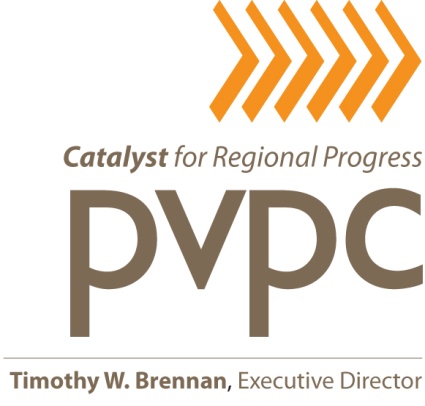 October 14, 201510:00am - 12:00pmPioneer Valley Planning Commission2nd Floor, Large Conference Room60 Congress StreetSpringfield, MAA G E N D APresentations from Alta Planning, Phil Goff:	a.  Discussion of Alta's draft Technical Memorandum related to the 	business model and cost estimates	b.  Discussion on scoring ALL equipment vendor options based on the 	evaluation matrix PDF, with goal of coming to consensus on the 	preferred technology (dock-based vs Smart Lock)Follow up questions with P3GM and ZagsterDe-briefing on Meeting for Municipal CEO's, and next stepsUpdate on MOU Status / Consideration of Possible Phased Bike Share Roll-OutVote on official name - Valley Bikeshare Status of Sponsorship Outreach MeetingsUpdate on Hartford, CT BikeshareDuration: 2 hours